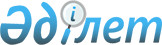 Сайрам ауданының ауылдық елді мекендерде тұратын және жұмыс істейтін мемлекеттік денсаулық сақтау, әлеуметтік қамсыздандыру, білім беру, мәдениет, спорт және ветеринария ұйымдарының мамандарына отын сатып алуға әлеуметтік көмек беру туралы
					
			Күшін жойған
			
			
		
					Оңтүстік Қазақстан облысы Сайрам аудандық мәслихатының 2013 жылғы 26 сәуірдегі № 17-109/V шешімі. Оңтүстік Қазақстан облысының Әділет департаментінде 2013 жылғы 22 мамырда № 2287 болып тіркелді. Күші жойылды - Оңтүстік Қазақстан облысы Сайрам аудандық мәслихатының 2014 жылғы 23 желтоқсандағы № 40-266/V шешімімен      Ескерту. Күші жойылды - Оңтүстік Қазақстан облысы Сайрам аудандық мәслихатының 23.12.2014 № 40-266/V шешімімен.

      «Қазақстан Республикасындағы жергiлiктi мемлекеттiк басқару және өзiн-өзi басқару туралы» Қазақстан Республикасының 2001 жылғы 23 қаңтардағы Заңының 6-бабының 1 тармағының 15) тармақшасына, «Агроөнеркәсіптік кешенді және ауылдық аумақтарды дамытуды мемлекеттік реттеу туралы» Қазақстан Республикасының 2005 жылғы 8 шілдедегі Заңының 18-бабының 5 тармағына сәйкес, Сайрам аудандық мәслихаты ШЕШІМ ЕТТI:



      1. Сайрам ауданының ауылдық елді мекендерде тұратын және жұмыс істейтін мемлекеттік денсаулық сақтау, әлеуметтік қамсыздандыру, білім беру, мәдениет, спорт және ветеринария ұйымдарының мамандарына отын сатып алу үшін жергілікті бюджет қаражаты есебінен 1 айлық есептік көрсеткіш мөлшерінде әлеуметтік көмек берілсін.



      2. Осы шешiм алғаш ресми жарияланғаннан кейін күнтізбелік он күн өткен соң қолданысқа енгiзiледi.               Аудандық мәслихат сессиясының төрағасы     М. Сиддиков            Аудандық мәслихаттың хатшысы               К. Орашов
					© 2012. Қазақстан Республикасы Әділет министрлігінің «Қазақстан Республикасының Заңнама және құқықтық ақпарат институты» ШЖҚ РМК
				